Everything You Ever Wanted to Know About the Formation of Earth and the Solar System Questions Part 1 Threshold 4 Video QuestionsThreshold 4 Video QuestionsQuestionsNotesWhat is the Big History’s 4th Threshold, and what did it produce?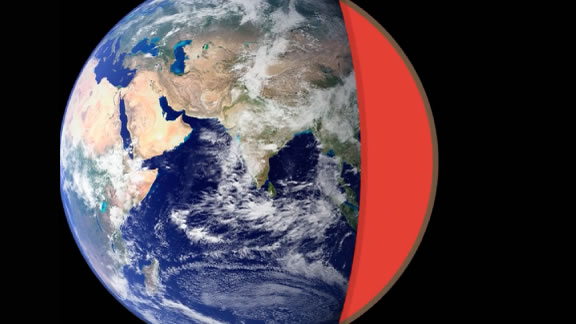 What percentage of the elements make up the matter in the universe?Why are the 2% of other elements so important?What is Threshold 4?What are the Ingredients of Threshold 4?What are the Goldilocks Conditions of Threshold 4?What is accretion?What planets consist mostly of hydrogen and helium?What are the most common elements on Earth?When did the Earth form?What New Complexity was formed with Threshold 4?Summary (What is the BIG idea presented in the video):Summary (What is the BIG idea presented in the video):How Did Earth and the Solar System Form Video QuestionsHow Did Earth and the Solar System Form Video QuestionsQuestionsNotesHow did our solar system and the Earth form?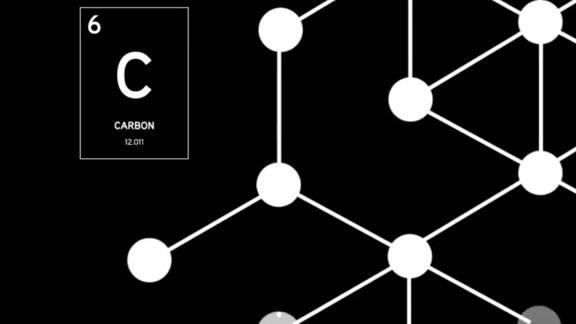 Part I1:34 In the last unit, you learned that about 98 percent of the Universe is hydrogen and helium, and that about 2 percent was everything else. What percentage of the Earth is made up of these other elements?2:30 How did all these elements get concentrated in planets like the Earth? 3:00 Can we predict the qualities of a molecule from the atoms that make it up? 3:47 Are the bonds between the atoms in molecules the same? Part II4:50 Are there molecules in space? 6:25 What is a protoplanetary disk? 7:43 Why are the planets closest to our Sun different from the planets further away? 8:36 What is accretion? 9:03 What’s the likely way the Moon was formed? 10:15 What is an exoplanet? Part III11:32 What makes planets more complex than stars? Summary (What is the BIG idea presented in the video):Summary (What is the BIG idea presented in the video):